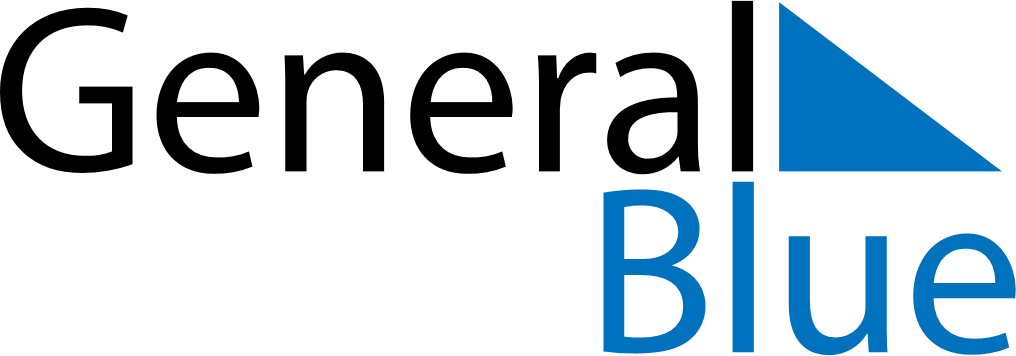 May 2026May 2026May 2026May 2026MayotteMayotteMayotteMondayTuesdayWednesdayThursdayFridaySaturdaySaturdaySunday1223Labour Day456789910Victory Day1112131415161617Ascension Day1819202122232324Pentecost2526272829303031Whit MondayMother’s Day